CURRICULUM VITAEIDENTITAS DIRI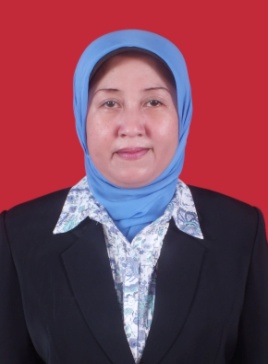 Nama	:	Dr. SRI ASTUTIK, M.Si  NIP	:	19670610 199203 2 002	Tempat dan Tanggal Lahir	:	JEMBER, 10 JUNI 1967Jenis Kelamin	:   WanitaStatus Perkawinan	:	KawinAgama	:	ISLAMGolongan / Pangkat	    :   IV C / PEMBINA UTAMA  MUDA				Jabatan Fungsional Akademik	:	LEKTOR KEPALAPerguruan Tinggi	:	UNIVERSITAS JEMBERAlamat	:	JL. KALIMANTAN 37 JEMBERTelp./Faks.		:	(0331) - 334988 / (0331) - 334988Alamat Rumah	:	JL. LANGSEP RAYA C/2-3 JEMBER 68111	Telp./Faks.		:	0811 359 172Alamat e-mail		:   tika.fkip@unej.ac.id                  		   astutirakhma@gmail.comAnak		: 5 Orang (1 Laki-laki, 4 Perempuan)RIWAYAT PENDIDIKAN PERGURUAN TINGGIPELATIHAN PROFESIONALPENGALAMAN JABATANPENGALAMAN MENGAJARPENGALAMAN PENELITIANKARYA TULIS ILMIAHA. Buku/Bab/JurnalB. Makalah Seminar/PosterPESERTA KONFERENSI/SEMINAR/LOKAKARYA/SIMPOSIUMKEGIATAN PROFESIONAL/PENGABDIAN KEPADA MASYARAKAT	ORGANISASI PROFESI/ILMIAHMENDAPAT PENGHARGAANSaya menyatakan bahwa semua keterangan dalam Curriculum Vitae ini adalah benar dan apabila terdapat kesalahan, saya bersedia mempertanggungjawabkannya.Jember,    23  Juli  2020Dosen YbsDr. Sri Astutik, M.Si NIP. 19670610 199203 2 002Tahun LulusJenjangPerguruan TinggiJurusan /Bidang Studi1991S1Universitas JemberPendidikan Fisika2000S2Institut Teknologi Bandung (ITB)Fisika (Geofisika)2017S3Universitas Negeri Surabaya (UNESA)Pendidikan SainsTahunPelatihanPenyelenggaraPemateri/Peserta1996Pelatihan Perkuliahan Dosen MIPA LPTK (Program C-IV ), Bidang Fisika (diklat), 26 Agustus s/d 14 Desember 1996FMIPA ITB BandungPeserta2001Workshop Implementasi Manajemen Pening-katan Mutu Berbasis Sekolah (MPMBS) di Sekolah: Keuntungan dan Kerugiannya, 13 Nopember 2001Jur. P.MIPA, FKIP UNEJPeserta2003Pelatihan Pengembangan Musyawarah Guru Mata pelajaran (MGMP) bagi guru Bina Ma-drasah Aliyah Se Jawa Timur Kerjasama antara Proyek Perguruan agama Islam Tingkat Menengah Propinsi Jawa Timur, 2003.ADB LOAN JakartaPemateri2004Pelatihan Intensif Training LAN dan DBMS, 22 – 24 April 2004Jur. P.MIPA, FKIP UNEJPeserta2004Pelatihan Pengembangan Musyawarah Guru Mata pelajaran (MGMP) bagi guru Bina Madrasah Aliyah Se Jawa Timur Kerjasama antara Proyek Perguruan agama Islam Tingkat Menengah Propinsi Jawa Timur, 2004.ADB LOAN JakartaPemateri2004Pelatihan Science Education Quality Improve-ment Project (SEQIP) Untuk Dosen IPA Program PGSD Tahap I, 2004DepDikNas JakartaPeserta2004Workshop Pengembangan Kurikulum PMIPA berbasis Kompetensi, 2004.Jur. P.MIPA, FKIP UNEJPeserta2005Pelatihan Science Education Quality Improve-ment Project (SEQIP) Untuk Dosen IPA Program PGSD Tahap II, 2004.DepDikNas BogorPeserta2005Workshop Pembuatan dan Penggandaan Desain CD Tutorial Berprograma,  2005.Jur. P.MIPA, FKIP UNEJPeserta2005Workshop Pengembangan Penilaian Authenthic Assesment, 2005Jur. P.MIPA, FKIP UNEJPeserta2005Workshop Metodologi Pembelajaran Pendidikan MIPA,  2005.Jur. P.MIPA, FKIP UNEJPeserta2006Pelatihan Pengembangan dan Implementasi Data Base Management System, 24 September 2005FKIP Universitas  JemberPeserta2006Workshop Program Kerja UUP-3 dan GPM FKIP UNEJ, 2006.Jur. P.MIPA FKIP UNEJPeserta2006Pelatihan Penulisan Buku Non Fiksi, 3 Maret 2006UNEJPeserta2006Workshop Teknologi Tepat Guna Sebagai Sarana Pengembangan Home Industri Kerakyatan berbasis Komoditi Lokal di Perdesaan, 12 – 15 September 2006LPM UNEJPeserta2007Pelatihan Komputer Program Teknik Animasi MAFIA (Matematika, Fisika dan Kimia),  2006LPM UNEJPeserta2007Sosialisasi PEPPG dan Worshop SMM, 10–11 Mei 2007FKIP Universitas  JemberPeserta2007Pelatihan dan Lokakarya Akreditasi, 9-10 No-vember 2007UNEJPeserta2008Workshop Penyusunan Laporan Evaluasi Diri, 26-27 November 2007UNEJPeserta2008Pelatihan Pemanfaatan Laboratorium Virtual Berbasis Komputer dalam Pembelajaran Fisika Untuk Guru Fisika SMA, 8 September 2008LPM UNEJPemateri2008Pelatihan Penyusunan Proposal VMT, UJI, SIBERMAS, 5-6 Nopember 2008LPM UNEJPeserta2010Pelatihan dan Pembimbingan Penyusunan Pro-posal Pengabdian Kepada Masyarakat, 11 Pebruari 2010LPM UNEJPeserta2010Penyusunan Panduan dan Rencana Operasional Tahun 2010 FKIP UNEJ, 15 Pebruari 2010FKIP UNEJPeserta2010Tim Matrikulasi Bidang Fisika Kepada Peserta Olimpiade Nasional (ON MIPA-PT), 1 April 2010UNEJPemateri2010Workshop Matematika / IPA (MIPA) Melalui Program BEC Kota Probolinggo Tahun 2010 bagi Guru Kelas 6 Sekolah Dasar, 10 Nopember 2010DikNas Kota ProbolinggoPemateri2010Pelatihan Guru Sekolah Bertaraf Internasional bagi Guru SMP N 1 ASEMBAGUS, Situbondo, 25 Nopember 2010FKIP UNEJPemateri2010Pelatihan Penyiapan Dosen Pembimbing PPL – PPG, 18 Desember 2010FKIP UNEJPemateri2010Pelatihan Penyiapan Guru Pamong PPL – PPG, 22 Desember 2010FKIP UNEJPemateri2011Sosialisasi Himpunan Fisika Indonesia (HFI), 3 April 2011FMIPA UNEJPeserta2011Sosialisasi Lesson study bagi Dosen Pendidikan MIPA, program Hibah Perluasan Lesson study FKIP, 18 April 2011FKIP UNEJPeserta2011Workshop Penyusunan Teaching Plan dan Teaching Materials bagi dosen Pendidikan MIPA, 9 Mei 2012FKIP UNEJPeserta2012Pembelajaran IPA dan Matematika yang MenyenangkanFKIP UNEJPemateri2015Pengenalan Kehidupan Kampus (PK2) Mahasiswa Baru Universitas Jember Tahun Akademik 2015/2016FKIP Universitas JemberPemateri2015Pelatihan Program Turnitin (Plagiarism Checker TechnologyFKIP Universitas JemberPeserta2016The 3th International Conference on Research, Implementation and Education of Mathematics and Science 2016 (3th ICRIEMS)”UNY YogyakartaPemakalah2016Pengembangan Kurikulum LPTK KKNI dan SN DiktiFKIP Universitas JemberPeserta2016Workshop Peningkatan Kualitas dan standarisasi PembelajaranFKIP Universitas JemberPeserta2016Workshop Pengembangan Perangkat Pembelajaran berbasis local wisdom dan International best practiceFKIP Universitas JemberPeserta2017Worshop Publikasi Karya IlmiahGedung Sutarjo Universitas JemberPeserta2017Workshop Penyusunan Proposal Progranm Kreativitas MahasiswaFKIP Universitas JemberNarasumber2017Penulisan Artikel IlmiahFKIP Universitas JemberPeserta2017Pelatihan EnterpreneurshipFKIP Universitas JemberPeserta2017Join Research”FKIP Universitas JemberPeserta2017Workshop Penguatan Kurikulum, Rencana Kerja, Research Group (RG) dan Pengembangan Jurnal Program Studi Pendidikan GeografiFKIP Universitas JemberKetua Paniyia2017Workshop Lisensi dan Akreditasi Lembaga Personal (LSP) Sertifikasi Kompetensi Lulusan Memasuki Dunia KerjaFKIP Universitas JemberPeserta2017Pelatihan Bisnis OnlineFKIP Universitas JemberPeserta2017Pemilihan Mahasiswa Berprestasi Tingkat FakultasFKIP Universitas JemberKetua Paniyia2018”Peserta Pelatihan Implementasi E-Learning dalam PembelajaranFKIP Universitas JemberPeserta2018Peserta Seminar Nasional: Implementasi Pendidikan Karakter dan IPTEKS untuk Generasi Milenial Indonesia dalam menuju Sustainable DevelopmentGools (SDGs) 2030Gedung Sutarjo Universitas JemberPeserta2018Kuliah Umum dengan tema: Teleportasi Kuantum, Sains dan Teknologi masa depanGedung Sutarjo Universitas JemberPeserta2018Pendampingan Penyusunan Program Hibah Bina DesaFKIP Universitas JemberPesdamping2018Workshop Penyusunan Karya Tulis Ilmiah dan Publikasi IlmiahAula SMPN 14 JemberPemateri2018Kursus Pembina Pramuka Mahir Tingkat Dasar (KMD)FKIP Universitas JemberPeserta2018Workshop Implementasi Hibah Penugasan Dosen ke Sekolah (PDS) Tahun 2018FKIP Universitas JemberPeserta2018”Workshop Fasilitator Sinta Tingkat Program StudiFKIP Universitas JemberPeserta2018Seminar Nasional Fisika dengan Tema: Membumikan Fisika dan Pembelajaran Fisika dalam Membangun Kearifan GlobalSurabaya Jurusan MIPA UnesaPemakalah2018Manuscript Clinic Artikel Seminar Nasional Fisika 2018 dengan Tema: Membumikan Fisika dan Pembelajaran Fisika dalam Membangun Kearifan GlobalSurabaya Jurusan MIPA UnesaPemakalah2018Workshop Refleksi Pembelajaran Program Revitalisasi LPTK Penugasan Dosen Ke Sekolah (PDS) FKIP Universitas JemberFKIP Universitas JemberPeserta2018Workshop Kurikulum Berbasis RisetFKIP Universitas JemberPeserta2018Pertemuan Ilmiah Tahunan Ikatan Geograf Indonesia (IGI) XX dengan Tema: Geografi Digital dalam Era Perkembangan Teknologi Penunjang Informasi Kemaritiman dan KebencanaanManado/Fakultas Ilmu Sosial Universitas Negeri ManadoPemakalah2018Konsep Optika Kuantum dan Aplikasinya dalam kehidupanGedung Sutarjo Universitas JemberPeserta2018Aktualisasi Peran Generasi Milenial Melalui Pendidikan, Pengembangan Sains dan Teknologi dalam Menyongsong Generasi Emas 2045Gedung Sutarjo Universitas JemberPeserta2019Lokakarya Nasional Geografi dan Pendidikan KebencanaanAuditorium Fakultas Geografi UGMPeserta2019Penyusunan Buku Pedoman Pelaksanaan Perkuliahan MicroteachingFKIP Universitas JemberPeserta2019UNEJ’s Women Scientist Day dengan Tema: Inovasi Perempuan Universitas Jember untuk Mendukung Pembangunan Berkelanjutan di IndonesiaFakultas Kedokteran Universitas JemberPeserta2019Pelatihan Pengembangan Buku Berbasis OnlineFKIP Universitas JemberPeserta2019Mereview  International Journal of Instruction dengan judul: The Validity and Practicallity Test of The TriplleChem Learning Model (Balinese Local Wisdom in Organic Chemistry Learning)”Fakulty of Education Eskisehir Osmangazi UniversityReviewer2019Mereview  International Journal of Instruction dengan judul: The Effect of CI Integrated with TP Learning Model on Students’ Creative Thinking Skill, Critical Thinking Skill, Metacognitive Skill, Scientific Attitudes, Cognitive Learning Results and RetentionFakulty of Education Eskisehir Osmangazi UniversityReviewer2019Training of Trainer (TOT) Pembimbing Program Kreativitas Mahasiswa (PKM) Universitas Jember Tahun 2019Gedung Sutarjo Universitas JemberPeserta2019The Effectiveness of Environmentally Based Science Learning to Enhance Environmentally Friendly Character of Students In Coastal AreaFakulty of Education Eskisehir Osmangazi UniversityReviewer2019Pelatihan Implementasi Media Manajemen Pembelajaran (MMP), Kuliah Daring, KAWANDA dan SPADAFKIP Universitas JemberPeserta2019Seminar Nasional Fisika 2019 dengan Tema Inovasi Fisika dan Aplikasinya di Era Revolusi Industri 4.0Gedung Sutarjo Universitas JemberPeserta2020Forum Grup Discussion (FGD) online Perguruan Tinggi Se Indonesia 2020FGD Daring PERTI Se IndonesiaPeserta2020CIA REVIEW COURSEUniversitas Jember (Hotel Aston Jember)Peserta2020Bedah Dokumen AIPT dan Pelatihan Pendampingan Penyusunan Dokumen AkreditasiRektorat Lt 3 Universitas JemberModerator2020Internal Auditing Assurance and Advisory ServicesRektorat Lt 3 Universitas JemberModerator2020Pelatihan Pendampingan Akreditasi Program Studi 9 KriteriaAula LP3M Universitas JemberModerator2020Kuliah Umum dengan Tema Metodelogi PenelitianFKIP Universitas JemberPesertaJabatanInstitusiTahunKepala Laboratorium Pendidikan Fisika, FKIP, Universitas Jember FKIP     Universitas JemberApril 2004  s.d  Agustus 2006Ketua Program Studi Pendidikan Fisika, FKIP, Universitas Jember FKIP      Universitas JemberSeptember 2006 s.d Nopember 2010Anggota Senat Fakultas Keguruan dan Ilmu Pendidikan Universitas JemberFKIP     Universitas JemberSeptember 2006 s.d 2014Ketua Jurusan Pendidikan MIPA FKIP Universitas Jember FKIP     Universitas JemberNopember 2010 s.d 2014Sekjen Keluarga Alumni FKIP   (KA-FKIP)  Universitas JemberFKIP     Universitas Jember2015 – sekarangKetua Ikatan Alumni Fisika (IAF) FKIP Universitas JemberFKIP     Universitas Jember2012 – sekarangKetua Program Studi Pendidikan Geografi FKIP Universitas JemberFKIP     Universitas Jember2017 – sekarangKetua Tim Pengembang Prestasi Mahasiswa (PPM) FKIP Universitas JemberFKIP     Universitas Jember2017 - sekarangPembina Pramuka Universitas JemberUNEJ 2016 - sekarangMata KuliahJenjangInstitusiTahunMekanikaS1FKIP Universitas Jember / Pendidikan Fisika1993 – sekarangFisika Matematika IS1FKIP Universitas Jember / Pendidikan Fisika1994 – sekarangFisika Matematika IIS1FKIP Universitas Jember / Pendidikan Fisika1994 – sekarangMicroteachingS1FKIP Universitas Jember / Pendidikan Fisika2001 – sekarangGeofisikaS1FKIP Universitas Jember / Pendidikan Fisika2004 – sekarangFisika KuantumS1FKIP Universitas Jember / Pendidikan Fisika2006 – sekarangGelombangS1FKIP Universitas Jember / Pendidikan Fisika2006 – sekarangFisika StatistikS1FKIP Universitas Jember / Pendidikan Fisika2006 – sekarangKapita Selekta Pembelajaran SDS1FKIP Universitas Jember / Prodi PGSD2007 – sekarangOptikS1FKIP Universitas Jember / Pendidikan Fisika2006 – sekarangPengembangan Pembelajaran IPA SDS1FKIP Universitas Jember / Prodi PGSD2008 – sekarangEnglish For PhysicsS1FKIP Universitas Jember / Pendidikan Fisika2011 – sekarangBelajar _embelajaranS1FKIP Universitas Jember / Pendidikan Fisika2017 – sekarangKlimatologiS1FKIP Universitas Jember / Pendidikan Fisika2017 – sekarangIlmu KebumianS1FKIP Universitas Jember / Pendidikan Fisika2017 – sekarangProfesi Pendidikan S1FKIP Universitas Jember / Pendidikan Geografi2017 – sekarangPengantar Ilmu PendidikanS1FKIP Universitas Jember / Pendidikan Geografi2017 – sekarangTahunJudul PenelitianJabatanSumber Dana1995Hubungan Antara Sikap Ilmiah dengan Hasil Belajar Fisika, 1995KetuaMandiri1996Hubungan Sikap Kreatif dengan Penguasaan alat di Laboratorium Fisika, 1996KetuaMandiri1997Hubungan Antara Sikap Ilmiah dengan Hasil Kegiatan Praktikum Fisika, 1997 KetuaMandiri1997Pengaruh Aktifitas Meresume Terhadap Tingkat Pemahaman Konsep-konsep Fisika, 1997KetuaMandiri2004Studi Tanah Longsor Berdasarkan Karakteristik Kelistrikan Bawah Permukaan di Desa Kemuning Lor, Arjasa, Jember (2004)KetuaDP2M2005Penentuan Ketebalan Lapisan Tanah Penutup Dan Jumlah Cadangan Batuan Andesit Berdasarkan Karakteristik Kelistrikan Bawah Permukaan di Kecamatan Grujugan Kabupaten Bondowoso (2005).KetuaMandiri2005Penentuan Posisi Kebocoran Air dengan Menggunakan Metode Self Potential (SP) (2005).KetuaDIK UNEJ2005Penentuan Kebocoran Pipa Berdasarkan Sifat Kelistrikan Tanah, Dana DIKS Fakultas FKIP Universitas Jember (2005).KetuaDIK UNEJ2006Studi Fenomena Longsor Pada Daerah Rawan Longsor Di Kabupaten Jember Berdasarkan Korelasi Data Georadar (GPR) dan Resistivitas. 2006KetuaBBI2007Aplikasi Metode Geolistrik dan GPR (Ground Penetrating Radar) untuk Evaluasi Lanjut terhadap Sumber Anomaly Medan Potensial (sKajian tentang Sumber Daya Mineral Di Daerah Silo Kabupaten Jember), 2007KetuaKNRT Kementrian Negara Riset dan Teknologi2009Keefektifan Pendekatan SAL (Science Active Learning) dalam Mata Kuliah Pengembangan Pembelajaran IPA Pada Mahasiswa  Program Studi Sekolah Dasar, 2009.KetuaMandiri2010Meningkatkan hasil Belajar Siswa dengan pendekatan pembelajaran IPA aktif (Science Active Learning) Pada pem-belajaran Sains di SDN Jember Lor I Jember, 2010 AnggotaDIA BERMUTU2010Inovasi Pembelajaran IPA Aktif dengan Media Macroflash pada Matakuliah Kon-sep Dasar IPA Mahasiswa PGSD FKIP Universitas Jember Tahun akademik 2009/2010KetuaDIA BERMUTU2010Peningkatan  Hasil  Belajar Siswa dan Aktivitas Belajar Siswa dengan Model Cooperative Learning Disertai Teknik Talking Stick Pada Pembelajaran Sains Di SDN Sumbersari 02 Jember.AnggotaDIA BERMUTU2011Penguasaan Siswa Terhadap Kompetensi Mata Pelajaran Ujian Nasional: Gambaran Keberhasilan, Kegagalan dan Faktor Penyebabnya Serta Alternatif Model Solusinya Di  Kota Pasuruan, Kabupaten Pasuruan, Dan Kabupaten ProbolinggoKetuaDP2M2012Analisis Daya Serap Hasil Ujian Nasional Mata Pelajaran Fisika Siswa SMA dan Alternatif Model Solusinya di Kota Pasuruan, Kabupaten Pasuruan dan Kabupaten ProbolinggoKetuaMandiri2015Pengembangan Model Pembelajaran Fisika Untuk Mengajarkan Keterampilan Berargumentasi Ilmiah Dan Meningkatkan Penguasaan Konsep Fisika Siswa SMKAnggotaDP2M2016Pengembangan Model Pembelajaran Fisika Untuk Mengajarkan Keterampilan Berargumentasi Ilmiah Dan Meningkatkan Penguasaan Konsep Fisika Siswa SMKAnggotaDP2M2018Bahaya Perubahan Landscape (Degradasi) dan Hidrogeologi Zone Pegunungan Karst Selatan Akibat Gejala Alam dan Aktivitas Manusia Di Wilayah JemberAnggotaDP2M2018Identifikasi Sistem Pendukung serta Profil Higher Order Thinking Skills Mahasiswa Calon Guru dan Siswa SMA dalam Pembelajaran Fisika tentang Kinematika dan Dinamika GerakAnggotaDP2M2019Karakteristik Tanah Longsor Dan Mass Wasting Di Wilayah Selatan Kabupaten LumajangAnggotaDP2M2019Pengembangan Model Pembelajaran Analisis Lapangan Dan Laboratorium Untuk Meningkatkan Keterampilan Berpikir Kritis Siswa SmaAnggotaDP2M2019Pengembangan Perangkat Pembelajaran Fisika Untuk Meningkatkan Kemampuan Penalaran Berbasis Bukti Bagi Siswa SMAAnggotaDP2M2019Bahaya Perubahan Landscape (Degradasi) dan Hidrogeologi Zone Pegunungan Karst Selatan Akibat Gejala Alam dan Aktivitas Manusia Di Wilayah JembeAnggotaDP2M2019Identifikasi Sistem Pendukung serta Profil Higher Order Thinking Skills Mahasiswa Calon Guru dan Siswa SMA dalam Pembelajaran Fisika tentang Kinematika dan Dinamika GerakAnggotaDP2M2019Pengembangan Model Pembelajaran Analisis Lapangan Dan Laboratorium Untuk Meningkatkan Keterampilan Berpikir Kritis Siswa SmaKetuaDP2M2019Pengembangan Perangkat Pembelajaran Fisika Untuk Meningkatkan Kemampuan Penalaran Berbasis Bukti Bagi Siswa SMAAnggotaDP2M2020Analisis Kualitas Air Dan Beban Pencemaran Sungai Bedadung Di Kecamatan Arjasa Dan Sumbersari, Kabupaten JemberAnggotaKeris2020Analisis Perubahan Iklim Menggunakan Indikator Fisika dan Keberadaan Hama Terhadap Produktivitas Tanaman Kopi di Perkebunan Kopi JemberAnggotaKeris2020Pengembangan Media Pictorial Riddle Berbasis Pendekatan Inkuiri untuk Meningkatkan Keterampilan Berpikir Kritis SiswAnggotaKerisEdisi/TahunJudulPenerbit/Jurnal2001Penggunaan Ground Penetrating Radar (GPR) sebagai Metal DetectorJurnal Ilmu Dasar,. Vol.2. No. 1, Januari 2001, ISSN: 1411 – 57352001Migrasi Data GPR untuk mendeteksi logamJurnal Ilmu Pendidikan MIPA dan MIPA, Sain-tifika, PMIPA FKIP Universitas Jember, Vol.2. No. 1, Maret 2001, ISSN: 1411 – 5433.2001Pemodelan Propagasi dan Refleksi Gelombang Radar (GPR) dengan Parameterisasi Jonscher Jurnal Pancaran Pen-didikan . Tahun XIV, No. 48, April 2001, ISSN: 0852-601 X.2002Aplikasi Metode Geolistrik untuk Mengamati Sesar Jurnal Ilmu Pendidikan MIPA dan MIPA, Sain-tifika, P.MIPA FKIP Universitas Jember, Vol .3. No. 1, Maret 2002, ISSN – 5433.2002Simulasi Numerik Persamaan Keadaan Soave-Redlick-Kwong (SRK-EOS) bagi faktor-Z Jurnal Penelitian Ilmu-ilmu Eksakta, AGRI-TEK Vol. 2, No. 1, Maret 2002, ISSN 1411-5336.2002Deteksi Keberadaan Pipa Di bawah Tanah dengan Metode Geolistrik Jurnal Penelitian Ilmu-ilmu Eksakta, AGRI-TEK, Edisi Khusus, Mei 2002, ISSN 1411-5336.2002Analisis Konsep Isostasi dan Pemodelannya dalam Geofisika Jurnal Ilmu Pendidikan MIPA dan MIPA, Saintifika, PMIPA FKIP Universitas Jember, Vol. 2 No. 3, September 2001, ISSN: 1411-5433.2003Migrasi Data GPR Dengan Metode Wheat-Stone Jurnal Ilmu Pendidikan MIPA dan MIPA, Saintifika, PMIPA FKIP Universitas Jember, Edi-si Khusus, Januari  2003, ISSN: 1411 – 5433.2003Model Metode Ground Penetrating Radar pada suatu media yang HeterogenJurnal Penelitian Ilmu-ilmu Eksakta, AGRI-TEK, Vol. 3, No. 1, Maret 2003, ISSN 1411-53362003Menentukan Kecepatan Gelombang Radar dan Konstanta Dielektrik Relatif dengan Metode Ground Penetrating Radar (GPR)Jurnal Ilmu Pendidikan MIPA dan MIPA, Sain-tifika, PMIPA FKIP Uni-versitas Jember, Vol.2, No. 2, Juni 2003, ISSN: 1411-5433.2004Keefektifan Model SEQIP dalam Pembelajaran IPA di PGSD Jurnal Ilmiah Nasional, PANCARAN PENDIDI-KAN, FKIP Universitas Jember, Tahun XVII, No. 58, Agustus 2004, ISSN: 0852-601 X2005Penentuan Kebocoran Pipa Berdasarkan Sifat kelistrikan TanahJurnal Penelitian Ilmu-ilmu Eksakta, AGRI-TEK Desember 2005, ISSN 1411-5336.2006Penentuan Posisi Sumber Air Di Daerah Rambipuji Menggunakan Metode Potensial Diri Jurnal Ilmu Pendidikan MIPA dan MIPA, Sain-tifika, PMIPA FKIP Universitas Jember, Vol.2, No. 2, Juli 2006, ISSN: 1411-5433.2006Survey Resistivitas untuk Menentukan Kedalaman Batuan   Andesit di Daerah Grujugan Bondowoso, Prosid. Sem. Nas. Pascasarjana ITS Surabaya VI-2006, 1, p. 25 – 33. ISBN 979 - 545 – 0270 – 1.2007Aplikasi Metode Geolistrik Resistivity Untuk Mendeteksi Air Tanah,Jurnal IKALANGGA, Vol .1. No. 1, Agustus 2006, ISSN 1907 – 2651.2007Survey Geolistrik Resistivitas untuk Menentukan Potensi Sumber Daya Mineral di Daerah Silo, 2007Prosid. Sem. Nas. Jurusan Fisika FMIPA UNAIR Surabaya, 4 September 2007 p. 53 – 56. ISBN 978 - 979 – 17494 - 0 – 4.2009Keefektifan Pendekatan SAL (Science Active Learning) dalam Mata Kuliah Pengembangan Pembelajaran IPA Pada Mahasiswa  Program Studi Sekolah Dasar.Jurnal Ilmu Pendidikan Dasar, PGSD, FKIP Universitas Jember, Vol. 9, No. 1. Juni  Tahun:  2009ISSN: 1411 - 5433   2010Meningkatkan hasil Belajar Siswa dengan pendekatan pembelajaran IPA aktif (Science Active Learning) Pada Pembelajaran Sains di SDN Jember Lor I Jember Jurnal Ilmu Pendidikan MIPA dan MIPA, Saintifika, PMIPA FKIP Universitas Jember, Vol.1, No. 1, September Tahun 2010, ISSN: 2085-7519.2011Keefektifan  model Cooperative Learning dengan  Metode Tugas Terstruktur Berbasis Presentasi Dalam matakuliah English For Physics Pada mahasiswa Pendidikan Fisika Jurnal Ilmu Pendidikan MIPA dan MIPA, Saintifika, PMIPA FKIP Universitas Jember, Vol.13, No.2, Desember Tahun 2011, ISSN: 1411-54332012Penerapan Model Pembelajaran Open Ended dengan Pendekatan Active Learning pada Pembelajaran Fisika di SMAJurnal Pembelajaran Fisika, Prodi Pendidikan Fisika FKIP Univ. Jember, Vol.1, No. 1, Agustus Tahun 2012, ISSN: 2301-97942012Penerapan Pendekatan Accelerated Learning dengan metode Whole Brain Teaching dalam Pembelajaran Fisika di SMPJurnal Pembelajaran Fisika, Prodi Pendidikan Fisika FKIP Univ. Jember, Vol.1, No. 1, Agustus Tahun 2012, ISSN: 2301-97942012Analisis Daya Serap Hasil Ujian Nasional Mata Pelajaran Fisika Siswa SMA dan Alternatif Model Solusinya di Kota Pasuruan, Kabupaten Pasuruan dan Kabupaten ProbolinggoProsiding Seminar Nasional Pendidikan Program Studi Pendidikan Matematika FKIP UNEJ, ISBN 978-602-18397-0-6 2013Efektifitas Model Pembelajaran Mentari-Inovatif Pada Mata Pelajaran Ujian Nasional Siswa SMA di Wilayah Kota Pasuruan, Kabupaten Pasuruan dan Kabupaten ProbolinggoProsiding Seminar Nasional MIPA dan Pembelajaran MIPA, Jurusan PMIPA FKIP UNEJ, ISBN 978-602-17886-0-82013 Fisika Matematika I Telah membuat karya  ilmiah dalam bentuk buku ISBN  : 978-602-9030-20-42014Effectiveness Problem Based Learning (PBL) Models Based On Authentics Task-Oriented Collaborative Creativity In Science LearningProceeding International Seminar, 18 Januari 2014 978-602-96824-0-3. 2015Kemaampuan Berpikir Kreatif  siswa Berorientasi Collaborative Creativity (CC) pada Pembelajaran IPA di SMPProsiding seminar Nasional Pr4ogram Studi Pendidikan Sains Pascasarjana Universitas negeri Surabaya tahun 2015 p. 1349-1354.2015Development of the hypothetical model to teach the skills of scientific creativity students in learning scienceThe National Conference on Research, Reform of education in the entering Asean Community (AEC), 30-31 May year 2015 p.959-968.2016Validity of Collaborative Creativity (CC) ModelsThe 3th International Conference on Research, Implementation and Education of Mathematic and Science 16-17 May year 2016 (3th ICRIEMS) 2016, PE. 73-78. https://www.researchgate.net/profile/Sri_Astutik2/publication/313071169_VALIDITY_OF_COLLABORATIVE_CREATIVITY_CC_MODEL/links/588f7bc445851573233e3ca4/VALIDITY-OF-COLLABORATIVE-CREATIVITY-CC-MODEL.pdf2017Effectiveness Of Collaborative Students Worksheet To Improve Student’s Affective Scientific Collaborative And Science Process Skills (SPS)International Journal of Education and Research Vol. 5 No. 1 January 2017. http://www.ijern.com/journal/2017/January-2017/13.pdf2017Analysis Of Extremely Low Frequency (ELF) Magnetic Field Effect To Oyster Mushroom Productivity.International Journal of Advanced Engineering Research and Science (IJAERS) Vol 4, Issue 10 p. 1-8Tanggal 1 Oktober 2017https://ijaers.com/detail/analysis-of-extremely-low-frequency-elf-magnetic-field-effect-to-oyster-mushroom-productivity/2017Effectiveness Of Collaborative Students Worksheet To Improve Student’s Affective Scientific Collaborative And Science Process Skills (SPS). Jurnal Internasional: International Journal of Education and Research Vol.5 No 1 Januari Tahun:  2017.  ISSN: 2085 – 7519https://www.ijern.com/journal/2017/January-2017/13.pdf2017Developing Scientific Creativity Test to Improve Scientific Creativity Skills for Secondary School StudentsThe International Journal of Social Sciences and Humanities Tanggal 1 September 2017Vol 4 Issue 9 Pages 3970 - 39 74https://valleyinternational.net/index.php/theijsshi/article/view/9162018Identifikasi Miskonsepsi Siswa Menggunakan Four-Tier Diagnostic Test pada Materi Hukum Termodinamika di SMA Bondowoso. Jurnal Pendidikan Fisika Vol.7 No 2 Juni Tahun:  2018. ISSN: 2301-9794https://jurnal.unej.ac.id/index.php/JPF/article/view/79272018The Practicality and Effectiveness of Collaborative Creativity Learning (CCL) Model by Using PhET Stimulation to Increase Students’ Scientific CreativityInternational Journal Of Instruction Vol.11 No 4 Oktober Tahun:  2018. ISSN: 1694-609X e-ISSN: 1308-1470Terindeks Scopus Q3http://www.e-iji.net/dosyalar/iji_2018_4_26.pdf2018Developing Teaching Material for Physics Based on Collaborative Creativity Learning (CCL) Model on Improve Scientific Creativity of Junior High School StudentsJurnal Penelitian Fisika dan Aplikasinya (JPFA)Vol.8 No 2 Desember Tahun:  2018. ISSN: 2087-9946 e-ISSN: 2477-1775Terindeks Sinta 2https://journal.unesa.ac.id/index.php/jpfa/article/view/26572018Model Pembelajaran Collaborative Creativity (CC) Berbantuan Virtual Laboratory pada Pembelajaran Fisika di SMAJurnal Pembelajaran Fisika Vol.7 No 3 September Tahun:  2018. ISSN: 2301-9794https://jurnal.unej.ac.id/index.php/JPF/article/view/85352018Judul: Identifikasi Kemampuan Pemecahan Masalah Siswa SMA Materi Fluida Statis Berdasarkan Taxonomy of Introductory Physiscs ProblemsJurnal Pembelajaran Fisika Vol.7 No 3 September Tahun:  2018. ISSN: 2301-9794https://jurnal.unej.ac.id/index.php/JPF/article/view/86002018Lembar Kerja Siswa Berbasis Collaborative untuk Melatihkan Kemampuan Berargumentasi Ilmiah Siswa SMAProsiding Quantum #25 “Seminar Nasional Fisika dan Pendidikan Fisika”. 27 Januari Tahun:  2018. ISBN: 2477-1511/-http://seminar.uad.ac.id/index.php/quantum/article/view/2512018Identifikasi Miskonsepsi Hukum-Hukum Newton pada Siswa SMAProsiding Seminar Nasional Pendidikan Fisika 11 Maret Tahun:  2018.ISBN: 2527-59171/-e-ISSN: -https://jurnal.unej.ac.id/index.php/fkip-epro/article/view/73632019: Pengaruh Model Collaborative Creativity (CC) Terhadap Kemampuan Literasi Sains dan Hasil Belajar Fisika Siswa di SMAJurnal Saintifika .  Vol.21 No 1 Januari Tahun:  2019. ISSN: 1411-5433 e-ISSN: 2502-2768https://jurnal.unej.ac.id/index.php/STF/article/view/97922019Penerapan Model Problem Based Learning Disertai Video Tracker untuk Membelajarkan Kemampuan Berpikir Kritis Siswa di SMAJurnal Saintifika Vol.21 No 1 Januari Tahun:  2019. ISSN: 1411-5433 e-ISSN: 2502-2768https://jurnal.unej.ac.id/index.php/STF/article/view/111252019What Can Students Show About Higher Order Thinking Skills in Physics Jurnal Internasional: IOP Conference Series: Earth and Environmental Science (EES) Vol.243 No 1 April Tahun:  2019. ISSN: 1755-1307 e-ISSN: 1755-1315Terindeks Scopus Q3https://iopscience.iop.org/article/10.1088/1755-1315/243/1/0121272019Improving Science Proces Skills of Junior High School Students Through the Implementation of Collaborative Creativity Learning (CCL) Model in Physics Learning Journal of Physics: Conference Series   Vol.1171 No 012006 Maret Tahun:  2019. ISSN: 1742-6588 e-ISSN: 1742-6596Terindeks Scopus Q3https://iopscience.iop.org/article/10.1088/1742-6596/1171/1/0120062019Analysis of Physics teacher competence in post SM-3T teacher education programJurnal Internasional: Journal of Physics: Conference Series  Vol. 1171 No 012052  Maret Tahun:  2019. ISSN: 1742-6588e-ISSN: 1742-6596Terindeks Scopus Q3https://iopscience.iop.org/article/10.1088/1742-6596/1171/1/0120522019The Hazard of Change Landscape and Hydrogeology Zone South Karst Mountain Impact Natural and Human Activity in Region Jember.Jurnal Internasional: IOP Conference Series: Earth and Environmental Science. Vol.243 No 012036 April Tahun:  2019. ISSN: 1755-1307/- e-ISSN: 1755-1315Terindeks Scopus Q3https://iopscience.iop.org/article/10.1088/1755-1315/243/1/012036/meta2019: Group Science Learning Model to improve Collaborative Problem Solving Skills and Self-Confidence of Primary Schools Teacher Candidates.International Journal Of Instruction Vol.12 No 3 Juli Tahun:  2019. ISSN: 1694-609X e-ISSN: 1308-1470Terindeks Scopus Q3http://www.e-iji.net/dosyalar/iji_2019_3_8.pdf2018FISIKA MATEMATIKA BUKU I Surat Pencatatan Ciptaan sebagai Hak Kekayaan Karya Cipta (HKCP) Nomor Pencatatan 000130550  Tanggal 31 Desember 2018.http://penerbitan.unej.ac.id/wp-content/uploads/2018/11/fisika-matematika_sri-astuti.pdf2018FISIKA MATEMATIKA BUKU II Surat Pencatatan Ciptaan sebagai Hak Kekayaan Karya Cipta (HKCP) Nomor Pencatatan 000130551  Tanggal 31 Desember 2018.https://repository.unej.ac.id/handle/123456789/894902019MONOGRAF dengan Judul:: REQOL: Model Pembelajaran Inovatif di Luar Kelas. Karya Tulis dalam bentuk Impresium: Jember: UPT Percetakan dan Penerbitan-UNEJ, 2019Kolasi: vi, 40 hlm.: bibl,; ill,; 16,5 x 23 cmISSN/ISBN: 978-623-7226-59-8https://scholar.google.com/citations?user=n2jbimEAAAAJ&hl=en&oi=ao#d=gs_md_cita-d&u=%2Fcitations%3Fview_op%3Dview_citation%26hl%3Den%26user%3Dn2jbimEAAAAJ%26cstart%3D100%26pagesize%3D100%26citation_for_view%3Dn2jbimEAAAAJ%3AtH6gc1N1XXoC%26tzom%3D-4202019MEKANIKA ANALITIK LANJUT.Membuat  Karya Tulis dalam bentuk BUKU TEKS Impresium: Jember: UPT Percetakan dan Penerbitan-UNEJ, 2019Kolasi: vii, 242 hlm.: bibl,; ill,; 16 x 23,5 cmISSN/ISBN: 978-623-7226-60-4https://scholar.google.com/citations?user=n2jbimEAAAAJ&hl=en&oi=ao#d=gs_md_cita-d&u=%2Fcitations%3Fview_op%3Dview_citation%26hl%3Den%26user%3Dn2jbimEAAAAJ%26cstart%3D100%26pagesize%3D100%26citation_for_view%3Dn2jbimEAAAAJ%3AartPoR2Yc-kC%26tzom%3D-4202020HOTS student worksheet to identification of scientific creativity skill, critical thinking skill and creative thinking skill in physics learning.Journal of Physics: Conference Series  Vol. 1465 No 012075 Pebruari Tahun:  2020. ISSN: 1742-6588 e-ISSN: 1742-6596Terindeks Scopus Q3https://iopscience.iop.org/article/10.1088/1742-6596/1465/1/012075/pdf2020The Concept of "Kampus Merdeka" in Accordance with Freire's Critical PedagogyJurnal Internasional: Studies in Philosophy of Science and Education (SiPoSE) Vol.1 No 1 April Tahun:  2020. pp. 21-37  ISSN: 2721-9267Terindeks Copernicushttps://scie-journal.com/index.php/SiPoSE/issue/view/12020Pre-service science teachers’ understanding of scientific method forstudying local environmental issuesIOP Conference Series: Earth and Environmental Science (EES) Vol. 485 No 012033 Juni Tahun:  2020. ISSN: 1755-1307/- e-ISSN: 1755-1315Terindeks Scopus Q3https://iopscience.iop.org/article/10.1088/1755-1315/485/1/0120332020Development of meaningful investigation laboratory (MIL) learning model to improve critical thinking skills in physics Learning.IOP Conference Series: Earth and Environmental Science (EES) Vol. 485 No 012112 Juni Tahun:  2020. ISSN: 1755-1307/- e-ISSN: 1755-1315Terindeks Scopus Q3https://iopscience.iop.org/article/10.1088/1755-1315/485/1/0121122020Characteristics of landsildes and mass wasting in south area of Lumajang District.IOP Conference Series: Earth and Environmental Science (EES) Vol. 485 No 012147 Juni Tahun:  2020. ISSN: 1755-1307/- e-ISSN: 1755-1315Terindeks Scopus Q3 https://iopscience.iop.org/article/10.1088/1755-1315/485/1/0121472020Pengaruh Model Pembelajaran Inkuiri Terbimbing Terhadap Kemampuan Komunikasi Ilmiah dan Hasil Belajar Fisika Siswa SMA Jurnal Ilmu Fisika dan Pembelajarannya Vol 4 No 1 (2020): http://jurnal.radenfatah.ac.id/index.php/jifp/article/view/56122020The Effectiveness of Collaborative Creativity Learning Models (CCL) on Secondary Schools Scientific Creativity Skills.International Journal Of Instruction Vol.13 No 3 Juli Tahun:  2020. ISSN: 1694-609X e-ISSN: 1308-1470Terindeks Scopus Q3 http://www.e-iji.net/dosyalar/iji_2020_3_36.pdf2020Development of reqol (real quest outdoor learning) learning model to improve critical thinking skills (criticall thinking skill) in physics educationIOP Conference Series: Earth and Environmental Science (EES) Vol. 485 No 012112 Juni Tahun:  2020. ISSN: 1755-1307/- e-ISSN: 1755-1315Terindeks Scopus Q3https://iopscience.iop.org/article/10.1088/1755-1315/485/1/012111/metaTahunJudulPenyelenggara2004Penyusunan Proposal Penelitian Pelatihan Rancangan Pe-nelitian dan Teknik Penyu-sunan Proposal, Jurusan MIPA FKIP Universitas Jember, 19-22 Juni 20042004Manajemen Peningkatan Mutu Berbasis Sekolah, Pelatihan Guru-guru SMKN I Jember, Mei 20042004Strategi Pembelajaran dalam Kurikulum Berbasis Kompetensi (Tinjauan pada Imple-mentasi KBK)Pelatihan Guru-guru SMKN I Jember,  Mei 20042006Assesment Pembelajaran Simposium Nasional Sehari Pendidikan MIPA, FKIP, Universitas Jember, 21 April 20062007Survey Resistivitas Untuk Menentukan kedalaman Batuan Andesit di Daerah Grujugan Bondowoso.Seminar Nasional Fisika XIV di Institut Teknologi Surabaya (ITS), Surabaya, 1 Agustus 20062007Aplikasi Metode Geolistrik dan GPR (Ground Penetrating Radar) untuk Evaluasi Lanjut terhadap Sumber Anomaly Medan Potensial (sKajian tentang Sumber Daya Mineral Di Daerah Silo Kabupaten Jember), 2007Seminar Nasional Jurusan Fisika FMIPA Universitas Airlangga, Surabaya, 4 September 2007. 2010Pelatihan Penyiapan Dosen Pembimbing PPL – PPGFKIP Universitas Jember 18 Desember 20102010Pelatihan Penyiapan Guru Pamong PPL – PPGFKIP Universitas Jember 22 Desember 20102012Penguasaan Siswa Terhadap Kompetensi Mata Pelajaran Ujian Nasional: Gambaran Keberhasilan, Kegagalan dan Faktor Penyebabnya Serta Alternatif Model Solusinya Di  Kota Pasuruan, Kabupaten Pasuruan, Dan Kabupaten Probolinggo. Poster Hasil Penelitian PPMP di Di  Kota Pasuruan, Kabupaten Pasuruan, Dan Kabupaten Probolinggo. Lemlit Universitas Jember, Desember 20122012Penerapan Model Pembelajaran Mentari-Inovatif Untuk Meningkatkan Kualitas Proses Pembelajaran Dan Hasil Belajar Mata Pelajaran Ujian Nasional Siswa SMA Di Wilayah Kota Pasuruan, Kabupaten Pasuruan, Dan Kabupaten ProbolinggoTOT dan Implementasi Model Pembelajaran Di  Kota Pasuruan, Kabupaten Pasuruan, Dan Kabupaten Probolinggo. 15-20 Desember 20122013Efektifitas Model Pembelajaran Mentari-Inovatif Pada Mata Pelajaran Ujian Nasional Siswa SMA di Wilayah Kota Pasuruan, Kabupaten Pasuruan dan Kabupaten ProbolinggoSeminar Nasional MIPA dan Pembelajaran MIPA, Jurusan PMIPA FKIP UNEJ, 2014Effectiveness Problem Based Learning (PBL) Models Based On Authentics Task-Oriented Collaborative Creativity In Science LearningInternational Seminar, 18 Januari 2014 2015Kemaampuan Berpikir Kreatif  siswa Berorientasi Collaborative Creativity (CC) pada Pembelajaran IPA di SMPSeminar Nasional Program Studi Pendidikan Sains Pascasarjana Universitas negeri Surabaya tahun 2015 p. 1349-1354.2015Development of the hypothetical model to teach the skills of scientific creativity students in learning scienceThe National Conference on Research, Reform of education in the entering Asean Community (AEC), 30-31 May year 2015 p.959-968.2016Validity of Collaborative Creativity (CC) ModelsThe 3th International Conference on Research, Implementation and Education of Mathematic and Science2019HOTS student worksheet to identification of scientific creativity skill, critical thinking skill and creative thinking skill in physics learning.The 3th International Conference on Research, Implementation and Education of Mathematic and Science2019Development of Meaningful Investigation Laboratory (MIL) Learning Model to Improve Critical Thinking Skills in Physics LearningThe 3th International Conference on Research, Implementation and Education of Mathematic and Science2019Development of ReQOL (Real Quest Outdoor Learning) Learning Model To Improve Critical Thinking Skills (Criticall Thinking Skill) In Physics EducationThe 3th International Conference on Research, Implementation and Education of Mathematic and Science2019Characteristics Of Longsor Land And Mass Wasting In South Area Of Lumajang DistrictThe 3th International Conference on Research, Implementation and Education of Mathematic and Science2019Pre-service Science Teachers’ Understanding of Scientific Method for Studying Local Environmental IssuesThe 3th International Conference on Research, Implementation and Education of Mathematic and ScienceTahunJudul KegiatanPenyelenggara1997Seminar Sehari “Pembangunan Indonesia Menyongsong Era Globalisasi”, 31 Maret 1997Universitas Jember1999Seminar Sehari “ Komputer dan Internet dalam Pendidikan”, 27 Nopember 1999ITB Bandung1999Seminar-Exhibition & Shourt Course, 28 September - 6 Oktober 1999ITB Bandung2003Loka Karya Pembenahan Buku Pedoman dan Materi Pokok Pengajaran Mikro, , 2003.FKIP Universitas Jember2004Manajemen Peningkatan Mutu Berbasis Sekolah, Pemakalah, 2004SMKN I Jember2004Strategi Pembelajaran dalam Kurikulum Berbasis Kompetensi (Tinjauan pada Implementasi KBK), Pemakalah, 2004SMKN I Jember2005Loka Karya Pengembangan Media Ajar Elek-tronik, 26 Oktober 2005FKIP Universitas Jember,2006Seminar Nasional Pascasarjana VI – 2006 “Peningkatan Kualitas Penelitian dan Pendidikan Pascasarjana”, Pemakalah,  1 Agustus 2006Program Pascasarjana Institut Teknologi Surabaya (ITS), Surabaya2007Seminar Nasional Pendidikan Fisika: Penyusunan Rancangan Kegiatan Belajar mengajar Berbasis Kurikulum Tingkat Satuan Pendidikan (KTSP), Pemateri, 11 Juni 2007FKIP Universitas Jember,2007Inovasi Pembelajaran dalam Konteks Kurikulum Tingkat Satuan Pendidikan (KTSP), 24 Mei 2007FKIP Universitas Jember,2007Loka Karya Akreditasi, 9 –1 0 Nopember 2007Universitas Jember,2007Loka Karya Pengembangan Kurikulum S1 PGSD, 20 – 22 Nopember 2007FKIP Universitas Jember,2007Seminar Nasional Fisika: Pendidikan Fisika Sebagai Modal Pengembangan Kemandirian Bangsa di Bidang Industri dan Kedokteran, Pemakalah,  4 September 2007 Jur, Fisika F.MIPA Universitas Airlangga  (UNAIR) Surabaya2009Seminar Nasional Fisika 2009, 28 Pebruari 2009F.MIPA, Universitas Jember2012Loka Karya Nasional Indonesia Menulis : Sukses Menjadi Penulis Produktif, 12 – 14  Desember 2012Hotel Jogya, Jogyakarta2012Seminar NasionalFKIP Gedung III Universitas Jember2013Seminar Nasional GedungSoetardjo Jember2014Seminar Internasional Gedung Soetardjo Jember2014Seminar Nasional Gedung FMIPA UNESA Surabaya2015Seminar Nasional Pascasarjana UNESA Surabaya2016Seminar InternasionalPascasarjana Universitas Negeri Yogyakarta (UNY)2016Workshop ”Pengembangan Kurikulum LPTK KKNI dan SN Dikti”FKIP Universitas Jember2017Workshop Lisensi dan Akreditasi Lembaga Personal (LSP) Sertifikasi Kompetensi Lulusan Memasuki Dunia KerjaAgrotechnopark Universitas Jember2018Universitas JemberLP3M Universitas Jember2018Kursus Pembina Pramuka Mahir Tingkat Dasar (KMDFKIP Universitas Jember2018Seminar Nasional Fisika dengan Tema: Membumikan Fisika dan Pembelajaran Fisika dalam Membangun Kearifan GlobalJurusan FMIPA UNESA Surabaya2018Workshop Refleksi Pembelajaran Program Revitalisasi LPTK Penugasan Dosen Ke Sekolah (PDS) FKIP Universitas JemberFKIP Universitas Jember2019Lokakarya Nasional Geografi dan Pendidikan KebencanaanUGM Yogyakarta2019Penyusunan Buku Pedoman Pelaksanaan Perkuliahan MicroteachingR. Sidang FKIP Universitas Jember2019UNEJ’s Women Scientist Day dengan Tema: Inovasi Perempuan Universitas Jember untuk Mendukung Pembangunan Berkelanjutan di IndonesiaR. Sidang Fakultas Kedokteran Universitas Jember2019Mereview  International Journal of Instruction dengan judul: The Validity and Practicallity Test of The TriplleChem Learning Model (Balinese Local Wisdom in Organic Chemistry LearningTurky/Fakulty of Education Eskisehir Osmangazi University2019Mereview  International Journal of Instruction dengan judul: The Effect of CI Integrated with TP Learning Model on Students’ Creative Thinking Skill, Critical Thinking Skill, Metacognitive Skill, Scientific Attitudes, Cognitive Learning Results and RetentionTurky/Fakulty of Education Eskisehir Osmangazi University2019Mereview  International Journal of Instruction dengan judul: The Effectiveness of Environmentally Based Science Learning to Enhance Environmentally Friendly Character of Students in Coastal Area”Turky/Fakulty of Education Eskisehir Osmangazi University2019Seminar Nasional Fisika 2019 dengan Tema Inovasi Fisika dan Aplikasinya di Era Revolusi Industri 4.0Audiotorium Pasca UNESA Surabaya2020Bedah Dokumen AIPT dan Pelatihan Pendampingan Penyusunan Dokumen Akreditasi Universitas Jember pada Tanggal 3-4 Februari 2020LP3M Universitas Jember2020Menyiapkan Pendidikan untuk SDM Unggul pada Covid 19 (The Rea Bnew Nornal)Daring FKIP UNEJ2020Webinar Pengembangan Kurikulum Merdeka Belajar Berbasis HypermediaDaring FKIP UNEJ2020Merdeka Belajar dalam Pembelajaran IPS pada Era New NormalDaring FKIP UNEJ2020Seminar Online Bedah Buku Mitos dan Kehidupan Mitologis Masyarakat Pedesaan Dayak NgajuDaring FKIP UNEJ2020Seminar Online PIPS Seri 2 dengan Tema Pembelajaran IPS Berebasis DaringDaring FKIP UNEJ2020Seminar Online Bedah Buku Fisika MatematikaDaring FKIP UNEJTahunJudul Kegiatan, Khalayak Sasaran, Tempat1996 Miskonsepsi IPA (Fisika) dan Remediasi pada tingkat sekolah Dasar,  khalayak sasaran: Guru-guru SD Negeri se- Kecamatan Sumbersari, tempat di SD Negeri Tegalgede 2, Kec. Sumbersari Kotatif . Jember, 2  September – 30 November 1996, sumber dana OPF UNEJ: B.30.1412/PM/OPF 1997.1997 Upaya Meningkatkan Pengajaran di Sekolah Dasar Melalui Pengelolaan Kelas, khalayak sasaran: Guru-guru SMP Se- Kec. Sumbersari Kab. Jember, tempat di SDN Antirogo 3 Kecamatan Sumbersari Jember, 2 Desember 1996 – 28 Pebruari 1997, sumber dana OPF UNEJ 1995 (SPMKPPM No. 353/PT32.H12 /P/1996 tgl. 19-3-1996)2000Meningkatkan Kualitas Pembelajaran Melalui Pemanfaatan Lingkungan Sekitar, khalayak sasaran: Guru-guru SDN Mangli II Kecamatan Kaliwates, Kabupaten Jember, tempat di SDN Mangli II Kec. Kaliwates Kab.  Jember, Agustus s/d Oktober 2000, sumber dana mandiri. (SPMKPPM No. 375/J25.2.2/PM/2000  tgl. 21 Oktober 2000)2002Usaha Meningkatkan Peran Orang Tua dalam Memotivasi belajar Anak, khalayak sasaran: Masyarakat Desa Bintoro Kecamatan Patrang kabupaten Jember, tempat di Desa Bintoro Kec. Patrang Kab.  Jember, Agustus s/d Oktober 2002, sumber dana mandiri. (SPMKPPM No. 1236/J25.2.2/PM/2002 tgl. 21 Nopember 2002)2006Pelatihan Penelitian Tentang Pemanfaatan Tenaga Surya dan Sifat Kelistrikan Tanah, khalayak sasaran: Anggota KIR SMAN I Jember, tempat di Laboratorium Fisika Dasar FKIP UNEJ, Juni-Juli 2006, sumber dana Mandiri. (SKKPPM No. 70/J25.2.2/PM/2006 tgl. 8 Maret 2006)2007Pelatihan Penggunaan Peralatan Laboratorium Fisika Untuk Siswa SMP, dengan peserta adalah Siswa  SMP Nuris Jember, tempat di Laboratorium Pendidikan Fisika FKIP UNEJ, (SKKPPM No. 268/J25.2.2/PM/2007 tgl. 5 Maret 2007)2010Pelatihan dan Pembinaan Penyiapan Program Sekolah Bertaraf Internasional Guru SMPN I Asembagus Situbondo, khalayak sasaran : Guru SMPN I Asembagus Situbondo, tempat di Lt.2 Dekanat FKIP Universitas Jember, (SPMK PPM No. 1726/H25.3.2/PM/2010, Tgl 28 Desember 2010)2012Pelatihan Koordinator Desa dan Kecamatan Program KKN Posdaya di Universitas Muhammadiyah Jember, Khalayak sasaran: Kordes dan korcam pada Mahasiswa KKN, tempat di Universitas Muhammadiyah Jember, (SKKDPKM No. 1063/UN.25.3.2/PM/2012)2012TOT dan Implementasi Model Pembelajaran Mentari-Inovatif  Untuk Meningkatkan Kualitas Proses Pembelajaran Dan Hasil Belajar Mata Pelajaran Ujian Nasional Siswa SMA Di Wilayah Kota Pasuruan, Kabupaten Pasuruan, Dan Kabupaten Probolinggo, khalayak sasaran : Guru SMA Negeri I Leces Probolinggo, SMA Negeri Grati Pasuruan, SMA Negeri 4 Pasuruan (SPMK PPM No. 1726/H25.3.2/PM/2010, Tgl 28 Desember 2012)2013Pengembangan Model Pembelajaran Kreatif   Berbasis Pendekatan Saintifik dan Kearifan Lokal untuk Mendukung Implementasi Kurikulum 2013 di Wilayah Jawa Timur Bagian Timur2018Memberikan penyuluhan kepada masyarakat tentang judul: Pelatihan Penyusunan Alat Penilaian Berbasis High Order Thinking Skills (HOTS) Bagi Guru MAN 2 Jember. 2018Memberikan penyuluhan kepada masyarakat tentang judul: Pelatihan Penulisan Karya TUlis Ilmiah dan Publikasi Ilmiah di SMP Negeri 14 Jember. 2018Memberikan penyuluhan kepada masyarakat tentang judul: Pelatihan Penelitian Tindakan Kelas Bagi Guru SMAN Panarukan. 2019Peningkatan Pengetahuan Masyarakat Dalam Mengelola Sumber Daya Alam2019Peningkatan Kesiapsiagaan Masyarakat Dalam Menghadapi Potensi Bencana2020Peningkatan Kualitas Lingkungan Dengan Penambahan Ruang Terbuka Hijau Di Desa Kotakan2020Optimalisasi Daya Dukung Lingkungan Untuk Pengembangan Wilayah Di Desa Kotakan2020Pengenalan Bentang Lahan Geologi Sebagai Salah Satu Sektor Unggulan Dalam Pengembangan Wilayah Di Desa Kotakan2020Peningkatan Kesiapsiagaan Masyarakat Dalam Menghadapi Potensi BencanaTahunOrganisasiJabatan2005Himpunan Ahli Geofisika Indonesia (HAGI)Anggota2012Himpunan Fisika IndonesiaAnggota2017Persatuan Pendidik IPA IndonesiaAnggotaTahunOrganisasiPemberi Penghargaan2005Mendapatkan Piagam Tanda Kehormatan dari Presiden Republik Indonesia berupa  Tanda Kehormatan Satyalancana Karya Satya X TahunPresiden RI2015Mendapatkan Piagam Tanda Kehormatan dari Presiden Republik Indonesia berupa  Tanda Kehormatan Satyalancana Karya Satya XX TahunPresiden RI